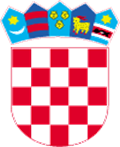 REPUBLIKA HRVATSKA                                                                                    MEĐIMURSKA ŽUPANIJA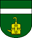 GRAD MURSKO SREDIŠĆEGradsko vijećeKlasa: 021-05/22-01/___Ur.broj: 2109/11-1-01/1-22-1 	Mursko Središće, __.03. 2022.Temeljem članka 13. stavak 8. Zakona o zaštiti od požara („Narodne novine“ broj  92/10) i članka 35. Statuta Grada Mursko Središće („Službeni glasnik Međimurske županije“, broj 06/2021), Gradsko vijeće Grada Mursko Središće na svojoj 6. sjednici, održanoj __.03. 2022. godine, donosiIZVJEŠĆE o stanju zaštite od požara i stanju provedbe godišnjeg provedbenog plana unaprjeđenja zaštite od požara za područje Grada Mursko Središće za 2021. godinuUVOD Zaštita od požara uređena je Zakonom o zaštiti od požara ("Narodne novine", broj 92/10) (u daljnjem tekstu: Zakon) i predstavlja sustav koji se sastoji od planiranja, propisivanja i provođenja kao i financiranja mjera zaštite od požara te ustrojavanja subjekata koji provode zaštitu od požara. Zaštitu od požara provode, osim fizičkih i pravnih osoba, i pravne osobe i udruge koje obavljaju vatrogasnu djelatnost i djelatnost civilne zaštite kao i jedinice lokalne te područne (regionalne) samouprave.  Svaka fizička i  pravna osoba, tijelo državne vlasti te jedinica lokalne i područne (regionalne) samouprave dužni su djelovati na način kojim ne mogu izazvati požar.Jedinice lokalne i područne (regionalne) samouprave, temeljem članka 13. stavka 1. Zakona, donose Plan zaštite od požara za svoje područje na temelju Procjene ugroženosti od požara, po prethodno pribavljenom mišljenju nadležne policijske uprave i vatrogasne zajednice. Planom zaštite od požara općine i gradovi definiraju subjekte odgovorne za provođenje vatrogasne djelatnosti.Jedinice lokalne i područne (regionalne) samouprave na temelju Procjene ugroženosti donose Godišnji provedbeni plan unapređenja zaštite od požara za svoje područje za čiju provedbu će osigurati financijska sredstva. Godišnji provedbeni planovi unapređenja zaštite od požara gradova i općina donose se na temelju godišnjeg provedbenog plana unapređenja zaštite od požara Županije.Sukladno članku 13. stavak 8. Zakona, predstavničko tijelo jedinice lokalne samouprave jednom godišnje razmatra Izvješće o stanju zaštite od požara na svom području i stanju provedbe Godišnjeg provedbenog plana unaprjeđenja zaštite od požara. PLANSKI DOKUMENTI U PODRUČJU ZAŠTITE OD POŽARA Gradsko vijeće Grada Mursko Središće je na 4. sjednici održanoj dana 27. studenog 2021. godine donijelo Procjenu ugroženosti od požara i tehnološke eksplozije za Grad Mursko Središće (KLASA: 021-05/21-05/117, URBROJ: 2109/11-1-01/1-21-1) i Plan zaštite od požara za Grad Mursko Središće (KLASA: 021-05/21-05/116, URBROJ: 2109/11-01/1-21-1). Plan zaštite od požara za Grad Mursko Središće izrađen je na temelju Procjene ugroženosti od požara i tehnološke eksplozije za Grad Mursko Središće, po prethodno pribavljenom mišljenju Ministarstva unutarnjih poslova, Ravnateljstva civilne zaštite, Područnog ureda civilne zaštite Varaždin, Službe civilne zaštite Čakovec (KLASA: 214-02/21-11/334, URBROJ: 511-01-392-21-2, od dana 16. kolovoza 2021. godine).   Vatrogasna zajednica Međimurske županije dala je pozitivno mišljenje na dio Procjene ugroženosti od požara i tehnološke eksplozije za Grad Mursko Središće koji se odnosi na organizaciju vatrogasne djelatnosti. Gradsko vijeće Grada Mursko Središće je na 2. sjednici održanoj dana 25. lipnja 2021. godine donijelo Plan motrenja, čuvanja i ophodnje otvorenog prostora za vrijeme žetvene sezone 2021. godine u Gradu Mursko Središće radi osiguravanja protupožarne zaštite (KLASA: 021-05/21-05/64, URBROJ: 2109/11-1-01/1-21-1).ORGANIZACIJA VATROGASTVAPrema Zakonu o vatrogastvu („Narodne novine“, broj 125/19), na području Grada Mursko Središće neposrednu vatrogasnu djelatnost provode dobrovoljna vatrogasna društva: DVD Mursko Središće kao središnja vatrogasna postrojba te DVD Križovec i DVD Peklenica. Temeljem Sporazuma o obavljanju vatrogasne djelatnosti između JVP Čakovec i Grada Mursko Središće od 01. siječnja 2013. godine, u slučaju dojave o događaju poput akcidenata s opasnim tvarima, intervencija na vodi, ispod razine vode, složenijih tehničkih intervencija ili složenijih požara (stambenih ili gospodarskih objekata) na području Grada Mursko Središće po potrebi izlazi i JVP Čakovec.FINANCIRANJESukladno Zakonu o vatrogastvu („Narodne novine“, broj 125/19), sredstva za financiranje vatrogasne djelatnosti i aktivnosti dobrovoljnih vatrogasnih društava i vatrogasnih zajednica te za opremanje njezinih članica, osiguravaju se u proračunu jedinice lokalne samouprave čije područje pokrivaju. Proračunom Grada Mursko Središće za 2021. godinu, za vatrogastvo izdvojena su sredstva u ukupnom iznosu od 447.000,00 kn. STANJE PROVEDBE GODIŠNJEG PROVEDBENOG PLANA UNAPREĐENJA ZAŠTITE OD POŽARA ZA PODRUČJE MEĐIMURSKE ŽUPANIJE ZA 2021. GODINUGrad Mursko Središće izvršio je usklađivanje Procjene ugroženosti od požara i tehnološke eksplozije te Plana zaštite od požara u skladu s člankom 13. Zakona o zaštiti od požara („Narodne novine“, broj 92/10).Komunalno redarstvo Grada Mursko Središće sustavno prati i nadzire „divlja“ odlagališta na svom području te poduzima mjere za sanaciju istih. Grad Mursko Središće osigurava opremanje vatrogasnih postrojbi sukladno Pravilniku o minimumu tehničke opreme i sredstava vatrogasnih postrojbi („Narodne novine“, broj 43/95), Pravilniku o minimumu opreme i sredstava za rad određenih vatrogasnih postrojbi dobrovoljnih vatrogasnih društava („Narodne novine, broj 91/02) i Pravilniku o tehničkim zahtjevima za zaštitnu i drugu osobnu opremu koju pripadnici vatrogasne postrojbe koriste prilikom vatrogasne intervencije („Narodne novine“, broj 31/11). Sukladno članku 110. stavku 1. Zakona o vatrogastvu (“Narodne novine”, broj 125/19), Grad Mursko Središća u Proračunu osigurava sredstva za financiranje vatrogasne djelatnosti i aktivnosti dobrovoljnih vatrogasnih društava te za njihovo opremanje.Vatrogasne postrojbe s područja Grada Mursko Središće prema potrebi uključuju se u organizaciju informativno-savjetodavnih sastanaka s predstavnicima lokalne uprave i samouprave, zainteresiranim osobama za zaštitu od požara, pučanstvom, odgojno-obrazovnim ustanovama, na kojima se razmatra i analizira tijek pripreme i provedbe aktivnosti zaštite od požara tijekom godine te upoznavanje s opasnostima i posljedicama od izbijanja požara.ZAKLJUČAKStanje zaštite od požara na području Grada Mursko Središće je zadovoljavajuće, a kako bi se isto i održalo, potrebno je provoditi odredbe Procjene ugroženosti od požara i tehnološke eksplozije za Grad Mursko Središće i Plana zaštite od požara za Grad Mursko Središće te provoditi stalnu edukaciju stanovništva o opasnosti nastanka požara kao i preventivnom djelovanju.S ciljem podizanja operativne spremnosti vatrogasne postrojbe potrebno je kontinuirano provoditi osposobljavanje i usavršavanje pripadnika istih te pristupiti nabavci nove opreme i sredstava kao i održavanju postojeće, kao i sustavno raditi na uključivanju što većeg broja mladih u vatrogasne postrojbe.               Predsjednik Gradskog vijećamr.sc. Miljenko Cmrečak, dr.med.vet.